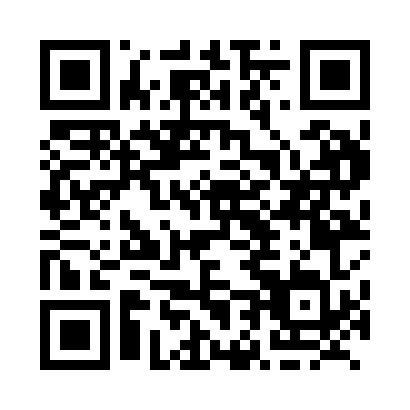 Prayer times for Tusket, Nova Scotia, CanadaWed 1 May 2024 - Fri 31 May 2024High Latitude Method: Angle Based RulePrayer Calculation Method: Islamic Society of North AmericaAsar Calculation Method: HanafiPrayer times provided by https://www.salahtimes.comDateDayFajrSunriseDhuhrAsrMaghribIsha1Wed4:436:151:216:208:279:592Thu4:426:141:216:218:2910:013Fri4:406:121:216:228:3010:034Sat4:386:111:216:228:3110:045Sun4:366:101:216:238:3210:066Mon4:346:081:206:248:3310:087Tue4:326:071:206:248:3410:098Wed4:316:061:206:258:3610:119Thu4:296:041:206:268:3710:1310Fri4:276:031:206:268:3810:1411Sat4:266:021:206:278:3910:1612Sun4:246:011:206:288:4010:1813Mon4:226:001:206:288:4110:1914Tue4:215:591:206:298:4210:2115Wed4:195:581:206:308:4310:2216Thu4:175:571:206:308:4510:2417Fri4:165:561:206:318:4610:2618Sat4:145:551:206:318:4710:2719Sun4:135:541:206:328:4810:2920Mon4:125:531:206:338:4910:3021Tue4:105:521:216:338:5010:3222Wed4:095:511:216:348:5110:3323Thu4:075:501:216:348:5210:3524Fri4:065:491:216:358:5310:3625Sat4:055:491:216:368:5410:3826Sun4:045:481:216:368:5510:3927Mon4:025:471:216:378:5610:4028Tue4:015:471:216:378:5610:4229Wed4:005:461:216:388:5710:4330Thu3:595:451:226:388:5810:4431Fri3:585:451:226:398:5910:46